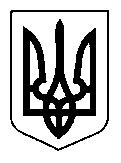 УКРАЇНАЩАСЛИВЦЕВСЬКА  СІЛЬСЬКА  РАДАГЕНІЧЕСЬКОГО  РАЙОНУ  ХЕРСОНСЬКОЇ ОБЛАСТІ  РІШЕННЯСІХ   СЕСІЇ   VІІ  СКЛИКАННЯвід _31.01.2020 р._ №_2042_Про  виділення  коштів Комунальній  установі  з  капітального  	будівництва  об’єктів  соціально-культурного і  комунального  призначення Щасливцевської  сільської  ради                 Розглянувши  заяву  начальника  Комунальної  установи  з  капітального  будівництва  об’єктів  соціально-культурного  і  комунального  призначення Щасливцевської  сільської  ради  В.  Г.  Мірошниченко, про виділення коштів  на  реконструкцію  вуличного  освітлення, керуючись   ст.  26  Закону  України  «Про  місцеве  самоврядування  в  Україні»,  сесія  Щасливцевської  сільської  радиВИРІШИЛА: 	1. Виділити  кошти  Комунальній  установі  з  капітального  будівництва  об’єктів  соціально-культурного  і  комунального  призначення Щасливцевської сільської  ради  на :      Реконструкцію вуличного освітлення  від  КТП -10/0,4  кВ  № 752 виконавчого комітету Щасливцевської сільської ради за  адресою:  вул. Миру, вул. Комарова  у с. Щасливцеве Генічеського району Херсонської області  у  сумі  917958  гривень;2. Комунальну  установу  з  капітального  будівництва  об’єктів  соціально-культурного і комунального призначення Щасливцевської сільської ради визначити замовником на виконання робіт з «Реконструкції вуличного освітлення від КТП -10/0,4 кВ № 752 виконавчого комітету Щасливцевської сільської ради за  адресою:  вул. Миру, вул. Комарова  у с. Щасливцеве Генічеського району Херсонської області».3.Контроль  за  виконанням  покласти  на  постійну  депутатську  комісію  з  питань  бюджету,  управління  комунальною  власністю.     Сільський голова                                                    В. ПЛОХУШКО